Názov pomníka (pamätníka): 	Vojnový hrob János KecskésPopis pomníka (pamätníka): 	Hrob s betónovou obrubou, betónový krížAdresa: 	Tichá ulica - les, Bratislava – Staré MestoFoto: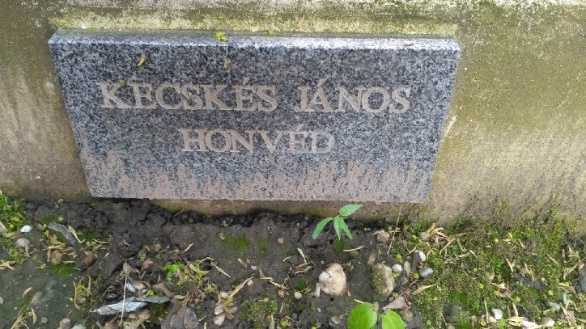 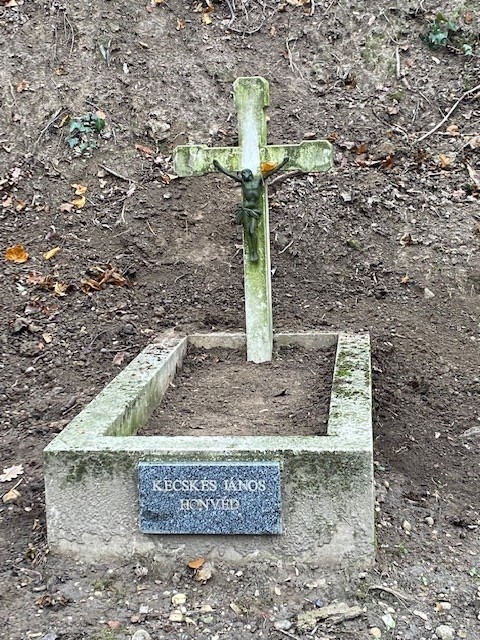 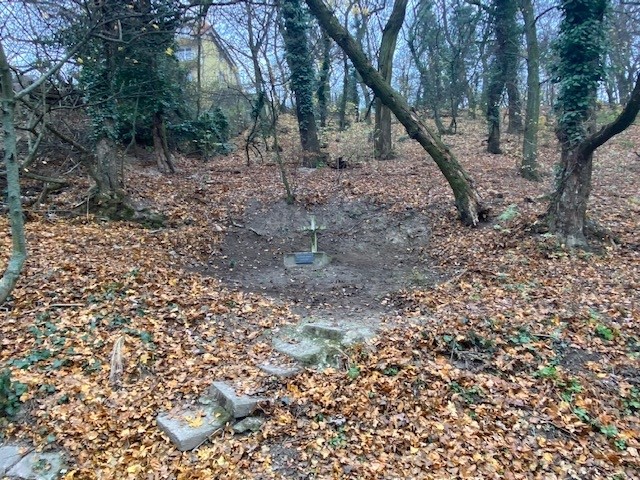 